T.C.İDİL KAYMAKAMLIĞI İdil Anadolu Lisesi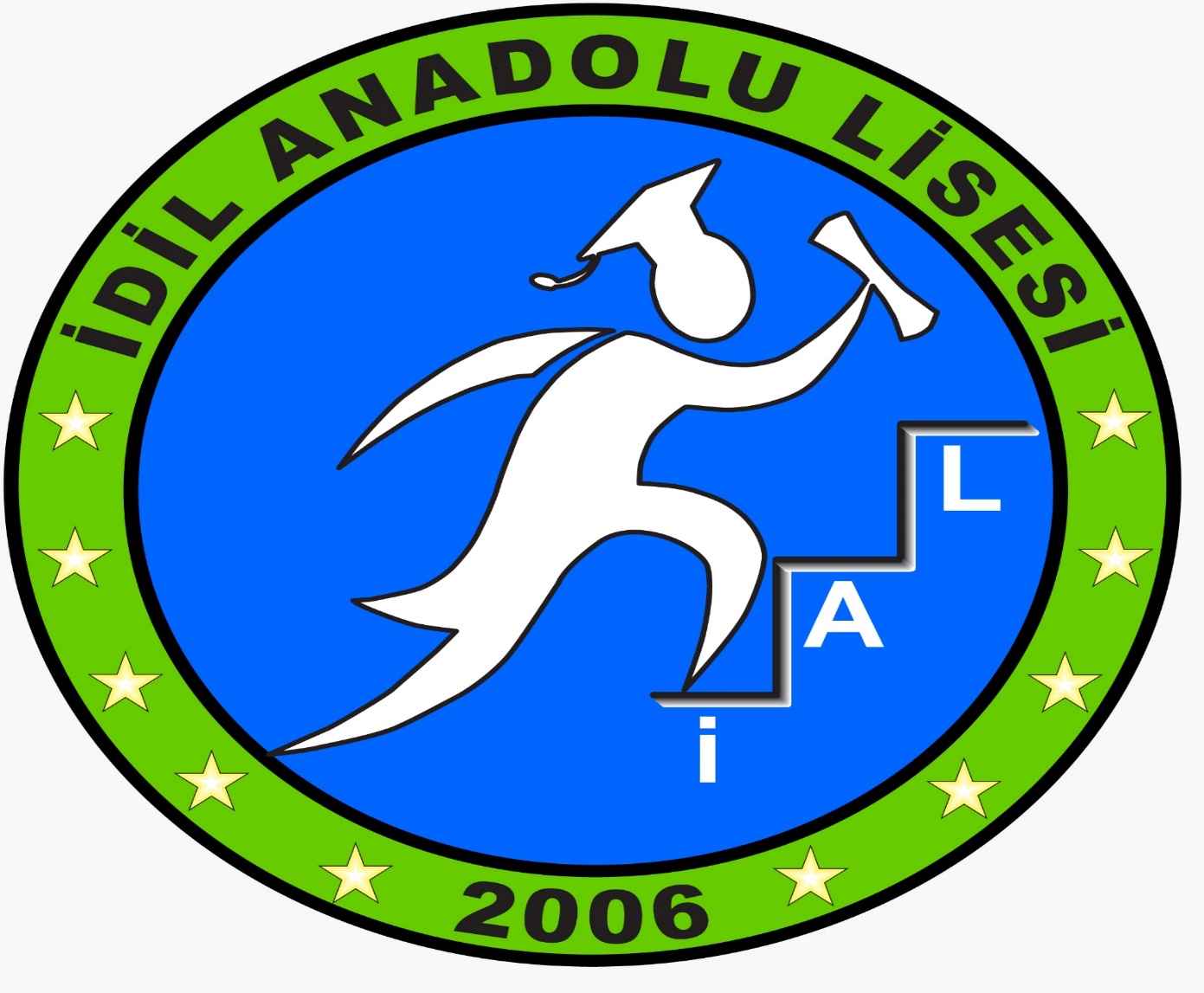 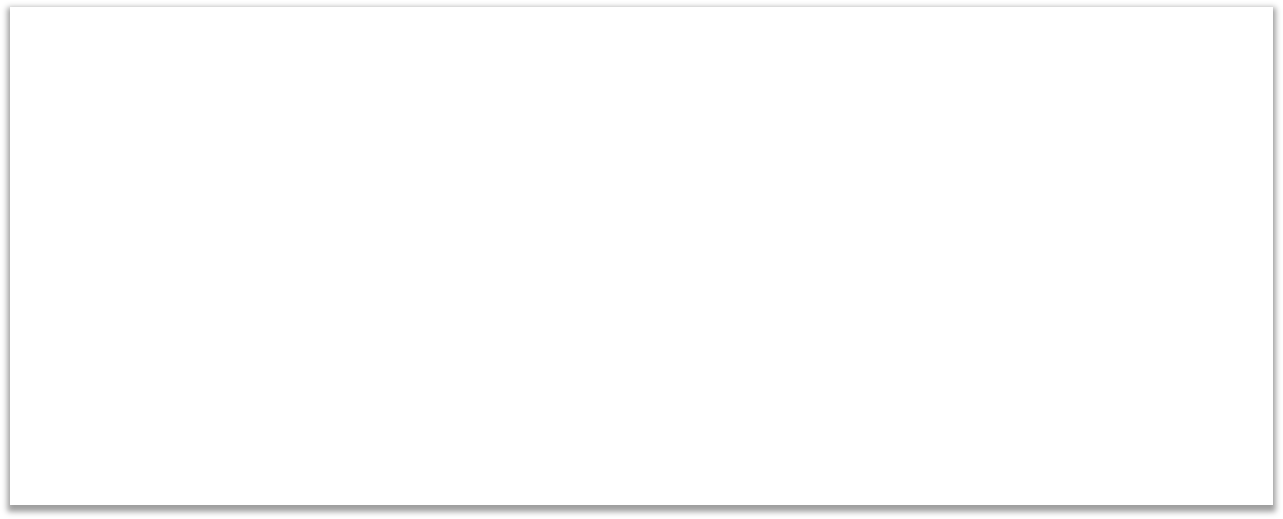 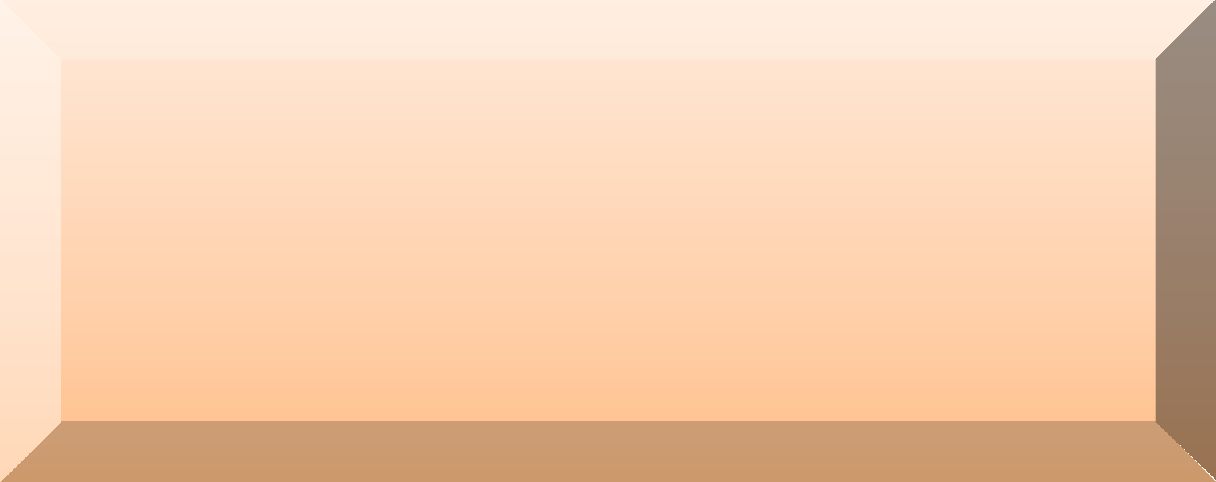 	         PANSİYON KAYDI İLE İLGİLİ AÇIKLAMALAROkulumuz kız ve erkek pansiyonlarından oluşmakta olup 2023-2024 Eğitim -Öğretim yılı için toplamda boş kontenjan sayısı 57’dir. Dağılımı aşağıdaki tabloda verilmiştir.*Başvuru sayısına göre paralı yatılı ve parasız yatılı kontenjanı yer değiştirebilir.Boş bulunan kontenjanlara 9. SINIFLAR ÖNCELİKLİ OLMAK ÜZERE 10, 11 ve 12. sınıfta okuyan öğrenciler başvurabilir. Sınıflar bazından kontenjan dağılımı; sınıf bazında başvuran öğrenci sayısının, toplam boş kontenjan ile çarpımının toplam başvuran öğrenci sayısına bölümü ile elde edilen sonuca göre yapılır.Boş kontenjanlara yerleştirme LGS puan üstünlüğüne göre ve uzaktan yakına ilkesine göre yapılacaktır. Kontenjandan fazla başvuru olması durumunda pansiyona yerleşemeyen öğrenciler İlçe Yatılılık ve Bursluluk komisyonuna başvurup, komisyon tarafından ilçemizde bulunan başka bir pansiyona yerleştirileceklerdir.             PANSİYONA BAŞVURU  VE KAYIT TAKVİMİKayıt için gerekli evrakların en geç 25/08/2022 Cuma günü saat 17:00’ye kadar Okul Pansiyon Yatılılık ve Bursluluk Komisyonu’na teslim edilmesi gerekmektedir.PANSİYON KAYDI İÇİN GEREKLİ EVRAKLAR                              Parasız Yatılılık için Gerekli BelgelerPansiyon başvuru dilekçesi (Okul müdürlüğümüzden alınacak.)Öğrenci nüfus cüzdanın aslı ve fotokopisiBir önceki ders yılında okul değiştirme cezası almadığına dair belge (9. sınıflar mezun oldukları ortaokul müdürlüklerinden alacaklardır.)Öğrenci ailesinin maddi durumunu gösteren Ek-1 belgesi (İnternetten alınabilir veya okul müdürlüğümüzden temin edebilirsiniz. Ayrıntılar için sayfa 5’te “Ek-1 Ayrıntıları” kısmını inceleyiniz.)Yatılı okumasına engel rahatsızlığının bulunmadığına dair Hekim RaporuÖNEMLİ NOT: Raporda “YURTTA YATILI OLARAK KALMASINDA SAKINCA YOKTUR.” ifadesi mutlaka bulunmalıdır. Bu rapor aile hekimlerinden de alınabilir.Nüfus kayıt örneği (e-devlet üzerinden alınacak.)Yerleşim yeri belgesi (e-devlet üzerinden alınacak.)2 adet vesikalık fotoğrafÖğrenci sözleşmesi (Okul müdürlüğümüzden alınacak.)Veli izin ve sözleşme  belgesi (Okul müdürlüğümüzden alınacak.)9 ve 10. belgeler kesin kayıt sırasında diğer belgeler ise ön kayıtta getirilecektir.Parasız yatılı olarak pansiyona yerleşen öğrencilerimizden burslu olanların bursu kesilir. Pansiyondan ayrıldığında tekrar burs alabilmesi için sınava tekrardan girmesi ve başarılı olması gerekmektedir.                    Paralı Yatılılık Ġçin Gerekli BelgelerÖğrenci nüfus cüzdanın aslı ve fotokopisiPansiyon başvuru dilekçesi (Okul müdürlüğümüzden alınacak.)Bir önceki ders yılında okul değiştirme cezası almadığına dair belge (9. sınıflar mezun oldukları ortaokul müdürlüklerinden, 10. 11. ve 12. sınıflar ise 2021- 2022 Eğitim ve Öğretim yılında gittikleri lise müdürlüklerinden alacaklardır.)Yatılı okumasına engel rahatsızlığının bulunmadığına dair Hekim RaporuÖNEMLİ NOT: Raporda “YURTTA YATILI OLARAK KALMASINDA SAKINCA YOKTUR.” ifadesi mutlaka bulunmalıdır. Bu rapor aile hekimlerinden de alınabilir.Aile kayıt örneği (e-devlet üzerinden alınacak.)Yerleşim belgesi (e-devlet üzerinden alınacak.)2 adet vesikalık fotoğrafÖğrenci sözleşmesi (Okul müdürlüğümüzden alınacak.)Veli izin ve sözleşme  belgesi (Okul müdürlüğümüzden alınacak.)Eksik belge ile başvuru yapılmayacaktır. Belirtilen tarihlerde başvurusunu yapmayan veya kesin kaydını yaptırmayanlar haklarını kaybetmiş sayılacaklardır.Başvuru şahsen öğrenci velisi (anne-baba) tarafından yapılacaktır.                      ÖNEMLİ NOTLARBeyan edilen bilgi ve belgelere ilişkin her türlü sorumluluk veliye aittir. Eksik bilgi veya yanlış beyanın hukuki sorumluluğu veliye aittir.Öğrencinin anne ya da babasından başka birinin veli olabilmesi için hukuki belge (vasi) olması gerekmektedir. Milli Eğitim Bakanlığınca amca, dayı, dede, kardeş vb. veli kabul edilmemektedir.Pansiyon 10 Eylül 2023 Pazar günü açılacaktır. Öğrencilerin pansiyona yiyecek getirmeleri KESİNLİKLE yasaktır. Yatılı kalacak öğrencilerin pansiyon zaman çizelgesine uymak zorunda olduklarından akşam pansiyon dışında Özel Öğretim Kursları vb. faaliyetlere katılımına izin verilmeyecektir. Daha sonra mağduriyet yaşanmaması için bu tarz özel öğretim ihtiyaçlarının hafta sonu çarşı izin saatleri arası planlanması gerekmektedir.Pansiyonumuzdaki kuralları, görev ve sorumlulukları içeren pansiyon talimatnamesini okulumuz sitesinden indirip okuyunuz.Pansiyona getirilmesi yasak eşyalar:Her türlü kesici ve delici aletKameralı telefon veya cihazlarYasaklanmış yayınlarYiyecek ve içeceklerSigara ve alkollü içeceklerBattaniye, nevresim ve yastıkFazla elbise veya ayakkabıPansiyona	kesin	kayıttan	sonra	öğrencinin	beraberinde	getirmesi gereken malzemeler:Fazla olmayacak miktarda elbise ve ayakkabıOkul üniformasıDiş fırçası ve macunuŞampuan ve sabunBanyo ve yüz havlusuKuru zemin terliğiDolap kilidiKirli çamaşır torbası(file)AskılıkKişisel hijyen ürünleriEK-1 AYRINTILARI (Çok Önemli)Aile gelirinin tespitinde ailenin 2022 yılında elde ettiği tüm gelirleri esas alınacaktır. Bu gelir tespitinde iki eşin geliri de dikkate alınır. (2022 yılı gelirleri baz alınacaktır.)Yetkili kişi, kurum veya kuruluşlardan alınan geçen yıla (2022 yılına) ait gelir durumunu gösteren belge (Maaş bodrosu, vergi kaydı gibi)Velinin ve varsa eşinin bakmakla yükümlü olduğu anne ve babası ile ilgili tedavi yardımı beyannamesi, varsa bakmakla yükümlü olduğu diğer şahıslarla ilgili mahkeme kararı örneği.Velinin yararlanacağı kontenjanla ilgili belge (Öğretmen çocuğu, şehit-gazi yakını gibi)Velinin geliri serbest meslek sahibi ise vergi dairesinin adı, adresi ve hesap numarası belirtilen, basit ya da gerçek usulde vergiye bağlı olan mükelleflerin bir önceki yıla ait gelir vergisi matrahını gösteren belge. Ücretli veya maaşlı çalışıyor ise muhasebe birimi veya ilgili kişi, kurum ve kuruluşlardan alınacak aylar itibarıyla bir önceki yıla ait on iki aylık toplam gelirini gösteren belge. Gelirin on iki ayı bulmaması halinde son aylık geliri esas alınarak on iki ay üzerinden yıllık hesaplanacaktır.. Baba çalışıyor ise maaş durumu gösterir imzalı belge. (2022 yılı maaş bordrosu- 12 aylık) – Anne çalışıyorsa maaş durumunu gösterir imzalı belge. (2022 yılı maaş bordrosu- 12 aylık)KIZERKEK        TOLAMPARASIZ YATILI27                                 19                   46    PARALI YATILI6   5                     11SÜREÇTAKVİMAÇIKLAMAPansiyon KontenjanlarınınTespiti ve İlan Edilmesi01/08/20232023 ORTAÖĞRETİME GEÇİŞ TERCİH VE YERLEŞTİRME KILAVUZUesas alınarak hazırlanmıştır.Pansiyon BaşvurularınınAlınması22-25/08/20232023 ORTAÖĞRETİME GEÇİŞ TERCİH VE YERLEŞTİRME KILAVUZUesas alınarak hazırlanmıştır.Başvuruların Değerlendirilmesi ve Sonuçların İlanı31/08/20232023 ORTAÖĞRETİME GEÇİŞ TERCİH VE YERLEŞTİRME KILAVUZUesas alınarak hazırlanmıştır.Pansiyona Yerleşen Öğrencilerin Kesin KayıtYapılması31/08/2023